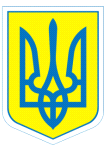 НАКАЗ27.12.2019		         		         м. Харків                                № 213  Про  підсумки   роботи щодо соціального захисту дітейу І семестрі  2019/2020навчального року      На виконання законів України від 05.09.2017  № 2145-VIII «Про освіту», від 01.06.2000 № 1768-III «Про охорону дитинства», від 13.05.1999 № 651-ХІV «Про загальну середню освіту», від 13.01.2005 № 2342-ІV «Про забезпечення організаційно-правових умов соціального захисту дітей-сиріт та дітей, позбавлених батьківського піклування», від 02.06.2005 № 2623-ІV «Про основи соціального захисту бездомних громадян і безпритульних дітей», від 15.11.2001 № 2789-ІІІ «Про попередження насильства в сім’ї»,  від 04.09.2008 № 375 «Про оздоровлення та відпочинок дітей», Указів Президента України від 28.01.2000 № 113/2000 «Про додаткові заходи щодо запобігання дитячій бездоглядності», від 23.06.2001 № 467/2001 «Про додаткові заходи щодо вдосконалення соціальної роботи з дітьми, молоддю та сім’ями», від 11.07.2005 № 1086/2005 «Про першочергові заходи щодо захисту прав дітей», від 04.05.2007 № 376/2007 «Про додаткові заходи щодо захисту прав  та законних інтересів дітей», від 18.11.2008 № 4591 «Про затвердження Порядку ведення особової справи дитини-сироти та дитини, позбавленої батьківського піклування, та форми індивідуального плану соціального захисту дитини, яка опинилася у складних життєвих обставинах», від 16.12.2011 № 1163 «Про питання щодо  забезпечення реалізації прав дітей в Україні», Постанови Кабінету Міністрів України від 05.04.1994 № 226 «Про поліпшення виховання, навчання, соціального захисту та матеріального забезпечення дітей-сиріт і дітей, позбавлених батьківського піклування», педагогічним колективом у І семестрі  2019/2020 навчального року  здійснювався контроль за станом соціального захисту дітей, які потребують особливої педагогічної уваги.У  закладі освіти створено банк даних на дітей пільгового контингенту та розроблено відповідні заходи щодо роботи з дітьми цієї категорії. Усього на обліку перебували 7 категорій учнів: діти  з інвалідністю - 132, діти, позбавлені батьківського піклування - 9,  діти з неповних сімей - 24, діти із багатодітних сімей – 23, діти з сімей, які опинились у складних життєвих обставинах – 2, діти, батьки яких учасники АТО –2, діти, які є внутрішньо переміщеними особами - 1. Усього дітей пільгових категорій -194.Здійснювалася соціально-педагогічна та правозахисна робота зі службами у справах дітей, центрами соціальних служб для сім'ї дітей та молоді, управліннями праці та соціального захисту населення, відділами  ювенальної юстиції Управління превентивної діяльності Головного управління національної поліції в Харківській області   та органами виконавчої влади Харківської області щодо реалізації, забезпечення та захисту прав і законних інтересів дітей, особливо пільгових категорій. Надіслано листи до територіальних центрів соціальних служб для сім'ї, дітей та молоді Харківської області щодо обліку дітей з сімей, які опинилися у складних життєвих обставинах, з метою формування бази даних таких сімей та організації роботи з ними. Для дітей пільгових категорій створено всі необхідні умови для корекційно-розвиткового навчання та виховання. З дітьми працювали вчителі-дефектологи, вчитель-логопед,  практичний психолог, соціальний педагог. Учні відвідували шкільні гуртки: вокальний, театральний, футболу; клуби за інтересами: «За здоровий спосіб життя», «Юний правознавець», «Світлофор», «Школа ввічливості», «Світ етики». Діти залучалися до проведення свят, конкурсів, виставок, відвідування музеїв, театрів, зоопарку, участі у класних проектах тощо.       Медичними працівниками постійно здійснювався контроль за станом здоров’я дітей. У серпні 2019 року проведено медичне обстеження дітей із залученням лікарів-фахівців.        Учні (вихованці) упродовж І семестру навчального року отримували безкоштовне 5-ти разове харчуванням (вихованці дошкільних груп - 64 грн. на добу, учні 1-10-х класів – 84 грн. на добу).       Діти пільгового контингенту отримували державну соціальну допомогу та були забезпечені безкоштовними підручниками. Залучалися кошти благодійних організацій для надання допомоги учням (вихованцям).       Особлива увага приділялася  роботі з дітьми, які перебувають під опікою  (піклуванням) та перебувають у будинках сімейного типу. На теперішній час у закладі освіти  9 дітей, які мають статус дитини, позбавленої батьківського піклування.        На дітей-сиріт та дітей, позбавлених батьківського піклування, оформлено особові справи, в яких зібрані необхідні документи, що підтверджують статус дитини.         Постійно здійснювався контроль за виконанням опікунами (піклувальниками), батьками-вихователями  своїх обов’язків щодо утримання та виховання дітей, захисту їх майнових та житлових прав (співбесіди, відвідування вдома, сумісна робота зі службами у справах дітей, соціальними службами). Забезпечення права на отримання соціальної допомоги, пенсій адміністрацією   закладу освіти  перевірялося наявністю довідок з управління праці та соціального захисту населення. Діти-сироти та діти, позбавлені батьківського піклування, отримували державну соціальну допомогу згідно із законодавством. 4 учні даної категорії  мають  житло закріплене за місцем проживання або право проживання разом з опікуном, 4 дітей не мають закріпленого житла.         Забезпечення права на безоплатний проїзд даної категорії дітей здійснювався згідно  із законодавством. Усі діти мають Єдиний квиток.       Адміністрація   закладу освіти взаємодіяла зі службами у справах дітей, управліннями праці та соціального захисту районів міста Харкова та   Харківської області з питань соціально захисту й реалізації статусних прав дітей-сиріт та дітей, позбавлених батьківського піклування.  Виходячи із зазначеного вищеНАКАЗУЮ:1. Стан роботи  щодо соціального захисту дітей пільгових категорій у І семестрі 2019/2020 навчального року вважати достатнім.2. У   ІІ семестрі 2019/2020 навчального року пріоритетними напрямками діяльності  педагогічного колективу щодо соціального захисту вихованців вважати:- захист майнових та житлових прав дітей-сиріт та дітей, позбавлених батьківського піклування; - захист прав дітей, які опинилися у складних життєвих обставинах; - захист прав дітей пільгових категорій на оздоровлення та відпочинок; - здійснення роботи щодо подальшого навчання та працевлаштування випускників пільгових категорій.3. Коваленко Г.І., заступнику директора з виховної роботи,  здійснювати контроль за соціальним захистом дітей пільгових категорій.Термін: постійно                                           4. Гавричковій В.Л., соціальному педагогу:4.1. Здійснювати контроль за оздоровленням та відпочинком дітей пільгових категорій  улітку 2020  року.                                                                                   Термін: червень – серпень 20204.2. Продовжити спільну роботу зі службами у справа дітей  щодо закріплення житла за дітьми, у яких воно відсутнє.Термін: протягом  2019/2020 навчального року  4.3. Здійснювати контроль за подальшим навчанням дітей пільгових категорій, де будуть продовжувати навчання  випускники.Термін: травень 2020                                                                                                                           5. Контроль за виконанням даного наказу залишаю за собою.Заступник директора з навально-виховної роботи     Тетяна ДАНИЛЬЧЕНКО Ганна Коваленко, 370-30-63 З наказом ознайомлена:         В.Л.Гавричкова                                                                 Г.І.Коваленко